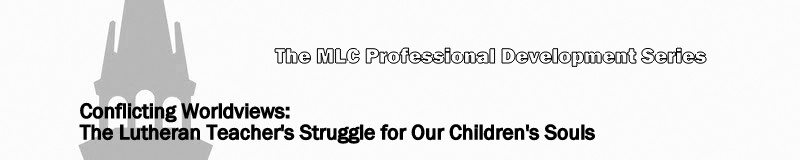 Lesson 5: Spiritualism (Pantheism)What is spiritualism?PantheismEastern pantheismWestern pantheismThe SecretGlobal pantheism